Adaptation du contenu : Exemples de résultatsVue d'ensembleMedical Aid Films, une organisation présentée comme une étude de cas dans le guide Rendre le contenu significatif « Making Content Meaningful », a travaillé à l'adaptation de ses vidéos sur la santé pour différents publics en Asie du Sud-Est et en Afrique subsaharienne. Ils ont identifié les films existants qui pourraient fournir un contenu éducatif précieux sur la grossesse et l'accouchement pour les femmes des pays en développement. Medical Aid Films a adapté les scripts originaux (d'une durée de 10 à 15 minutes) à de nouvelles versions plus courtes (environ 5 minutes), en tenant compte des sensibilités culturelles, des directives nationales et des pratiques locales. Les exemples ci-dessous sont basés sur la vidéo « Comprendre une alimentation saine pendant la grossesse ». Ceux-ci, ainsi que d'autres, sont disponibles sur leur site Web : (http://www.medicalaidfilms.org). 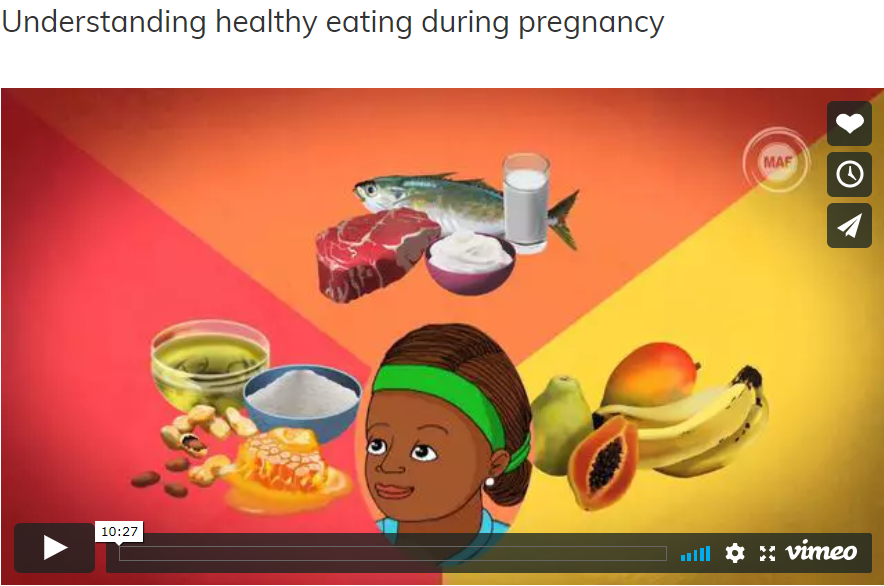 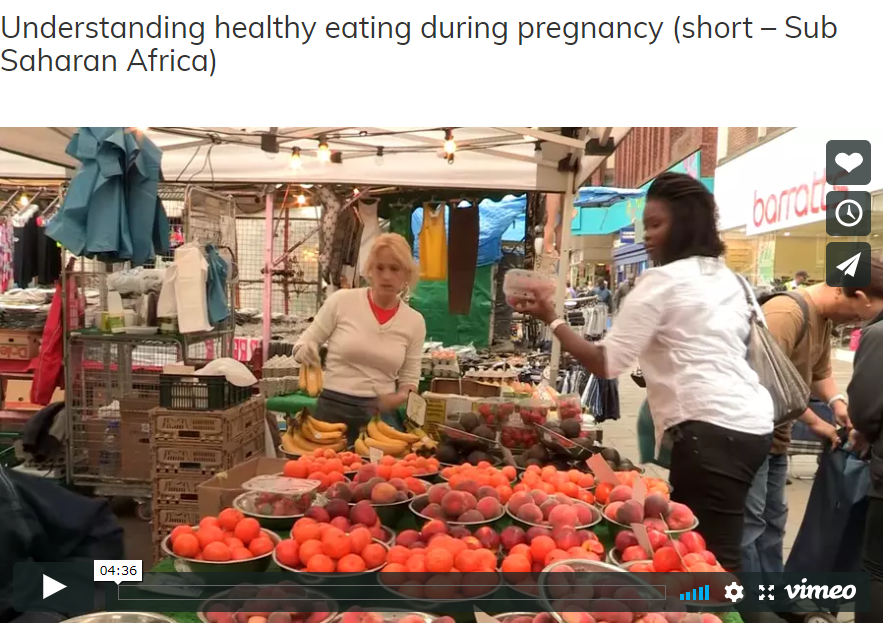 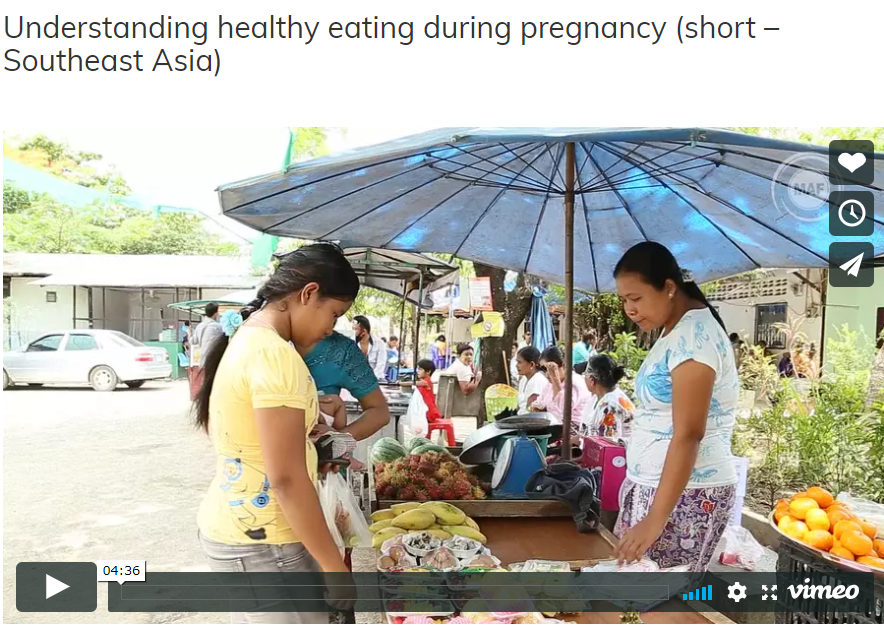 